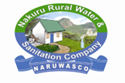 NAKURU RURAL WATER AND SANITATION COMPANY LIMITEDSUMMARY OF PROCUREMENT PROCEEDINGS.Procuring Entity: 	Nakuru Rural Water and Sanitation Company.Financial Year: 	2022-2023.Tender/Quotation No: NRW/01/2022-2023.Description Of the Tender: Provision of labour for last mile connectivity at Kasarani, Kaloleni and Matuiku areas of Elburgon township.Requisition No:	2745Procurement method: Open TenderPrepared By: Head of Procurement Function       Sign:          Date: 30/3/2023.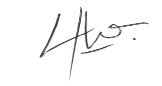 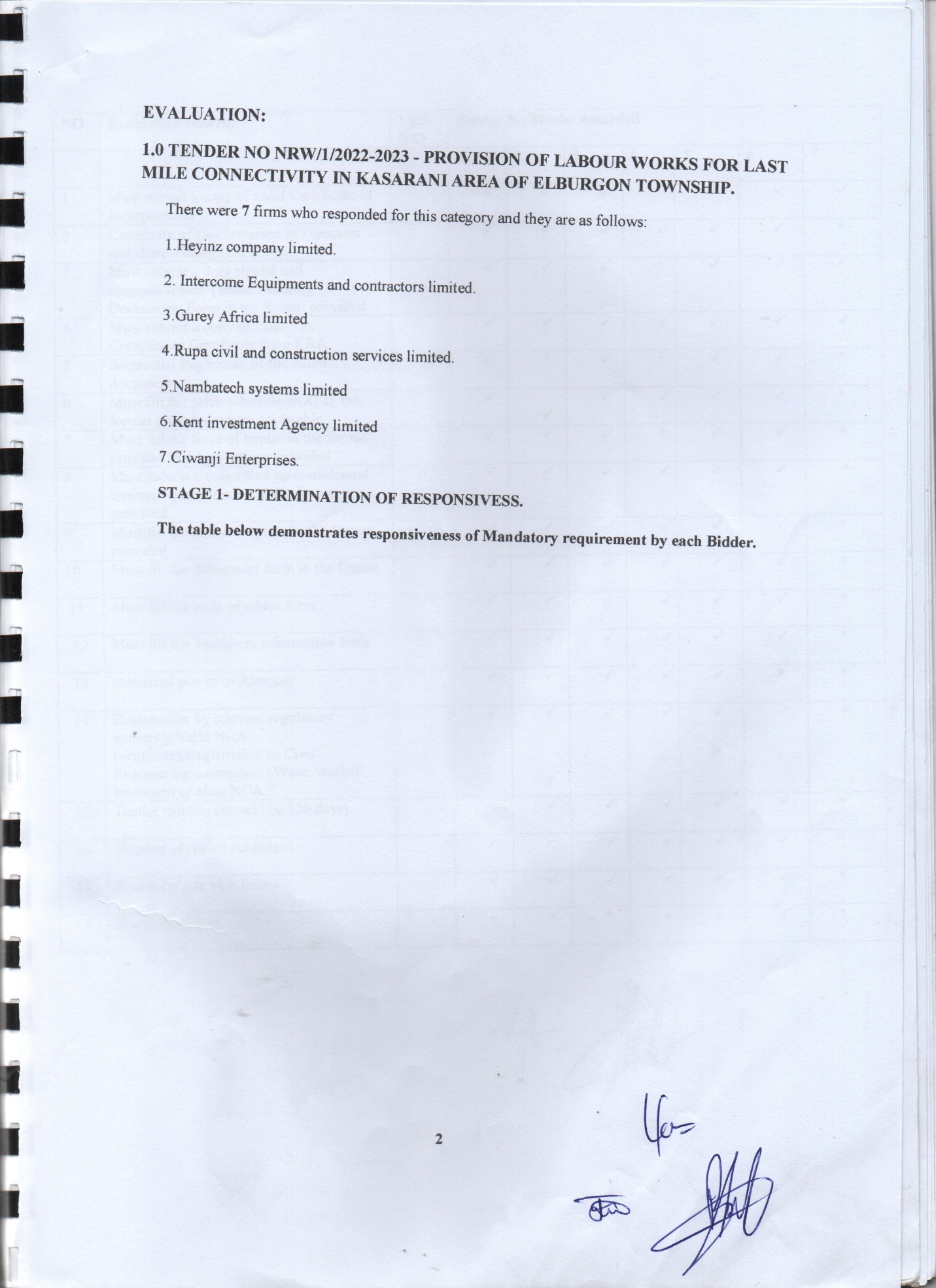 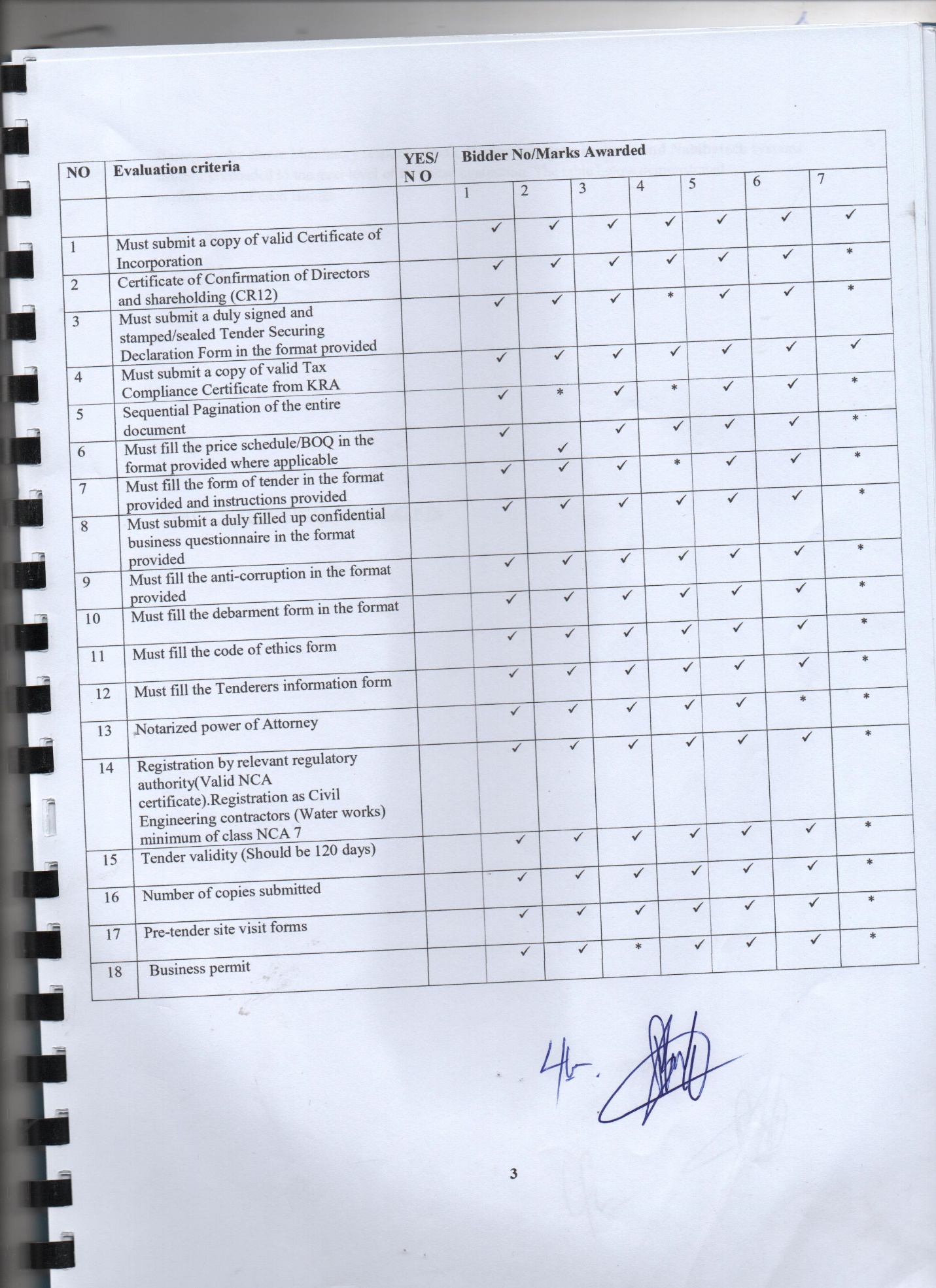 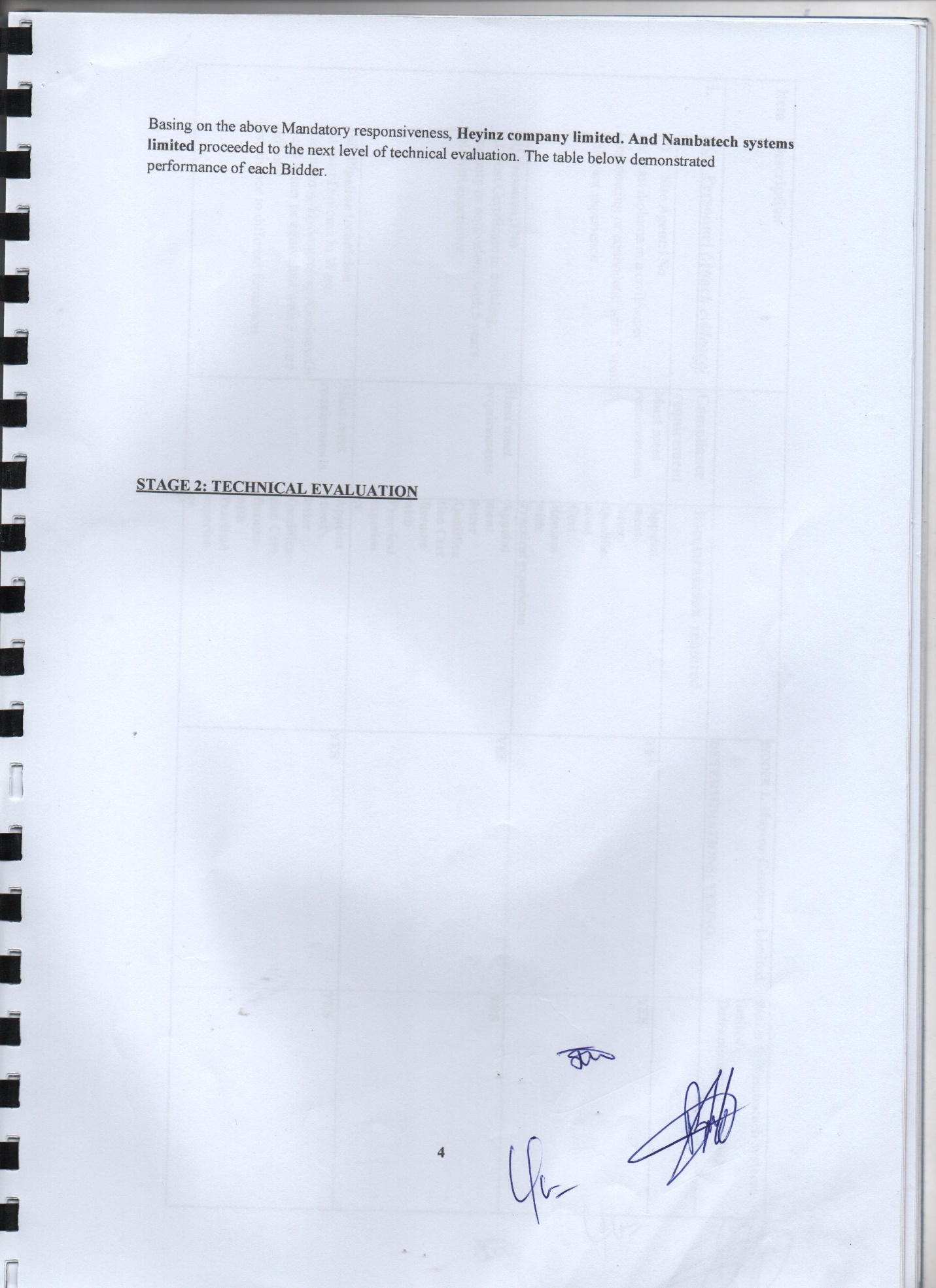 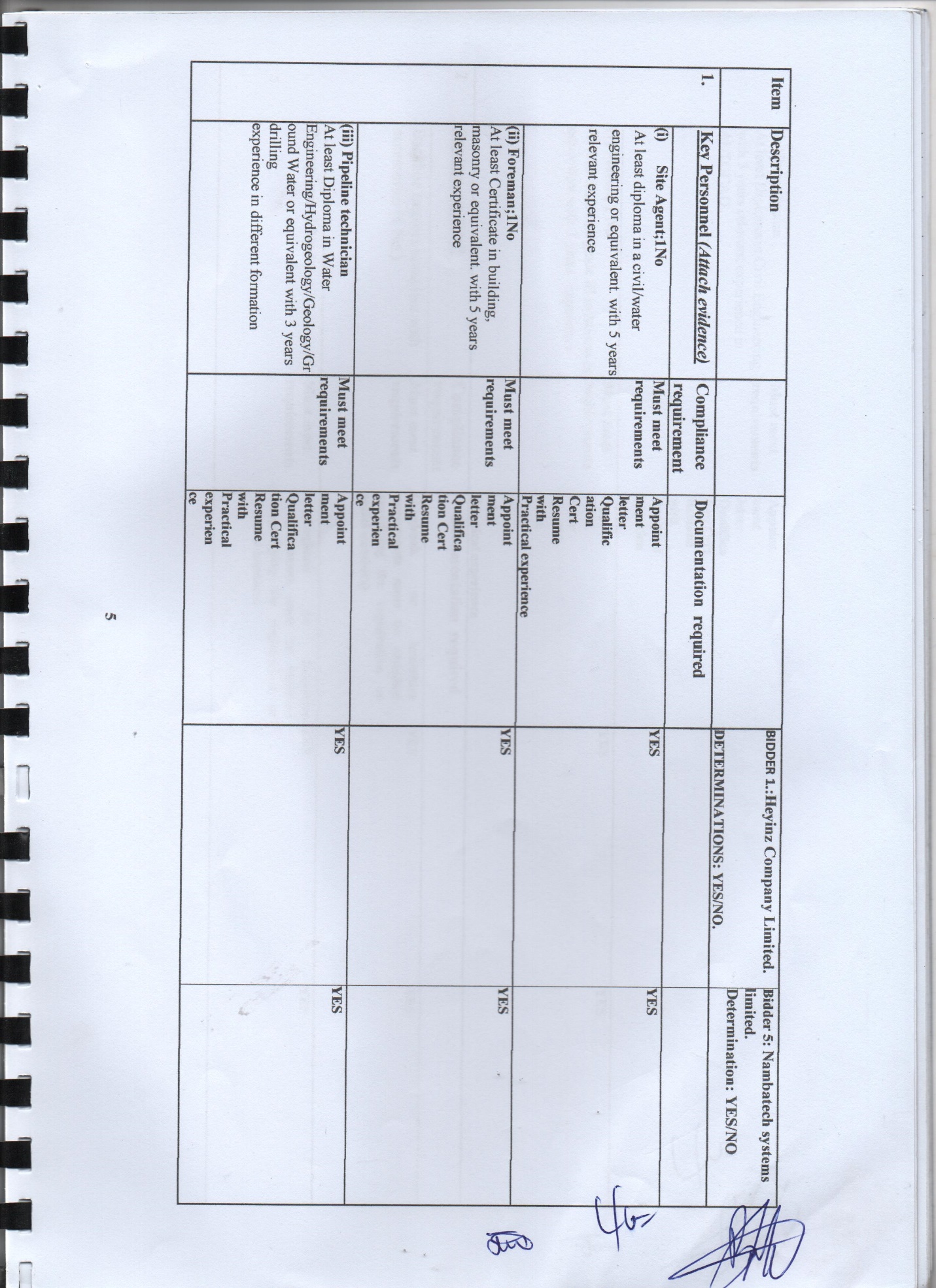 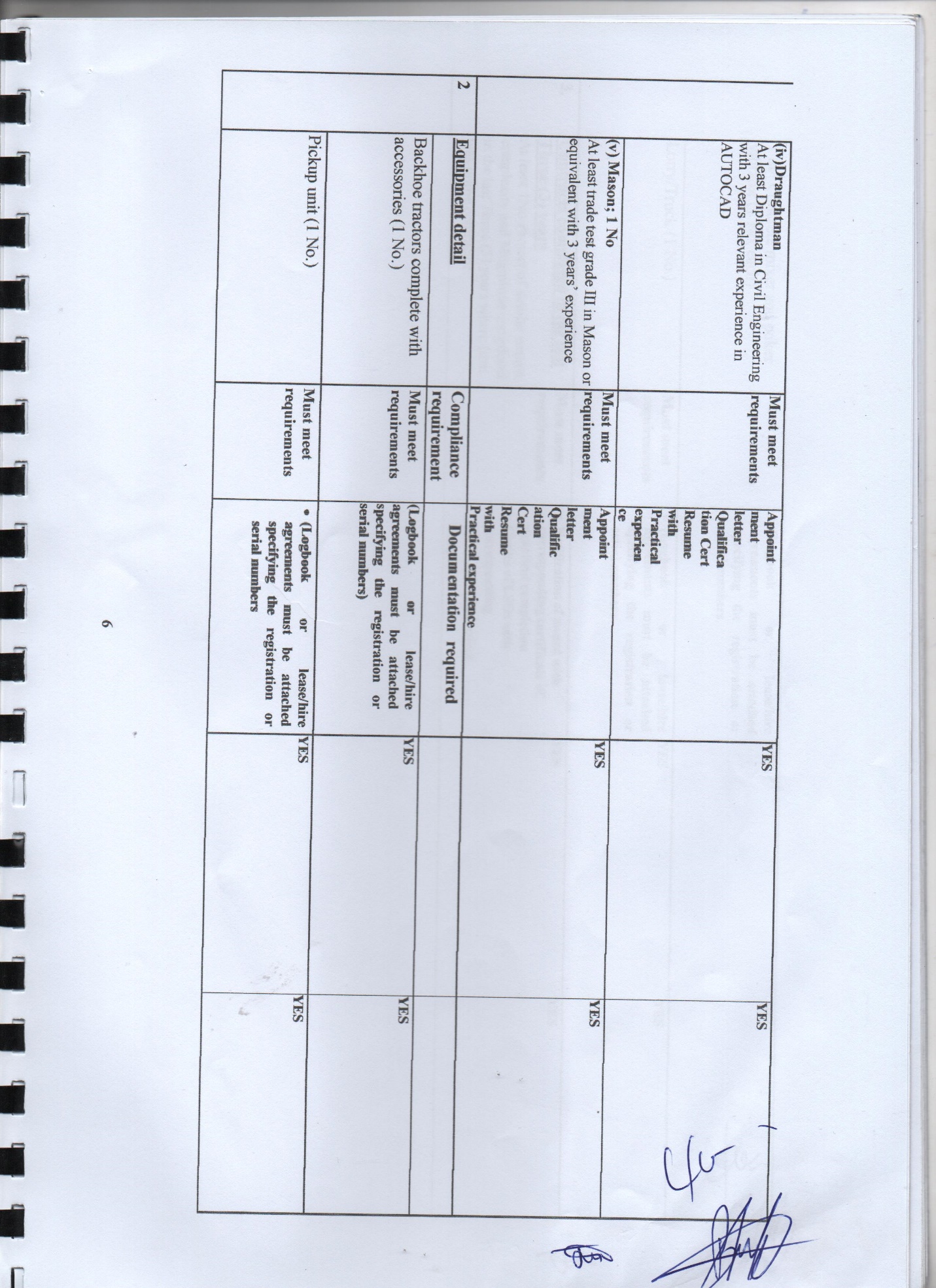 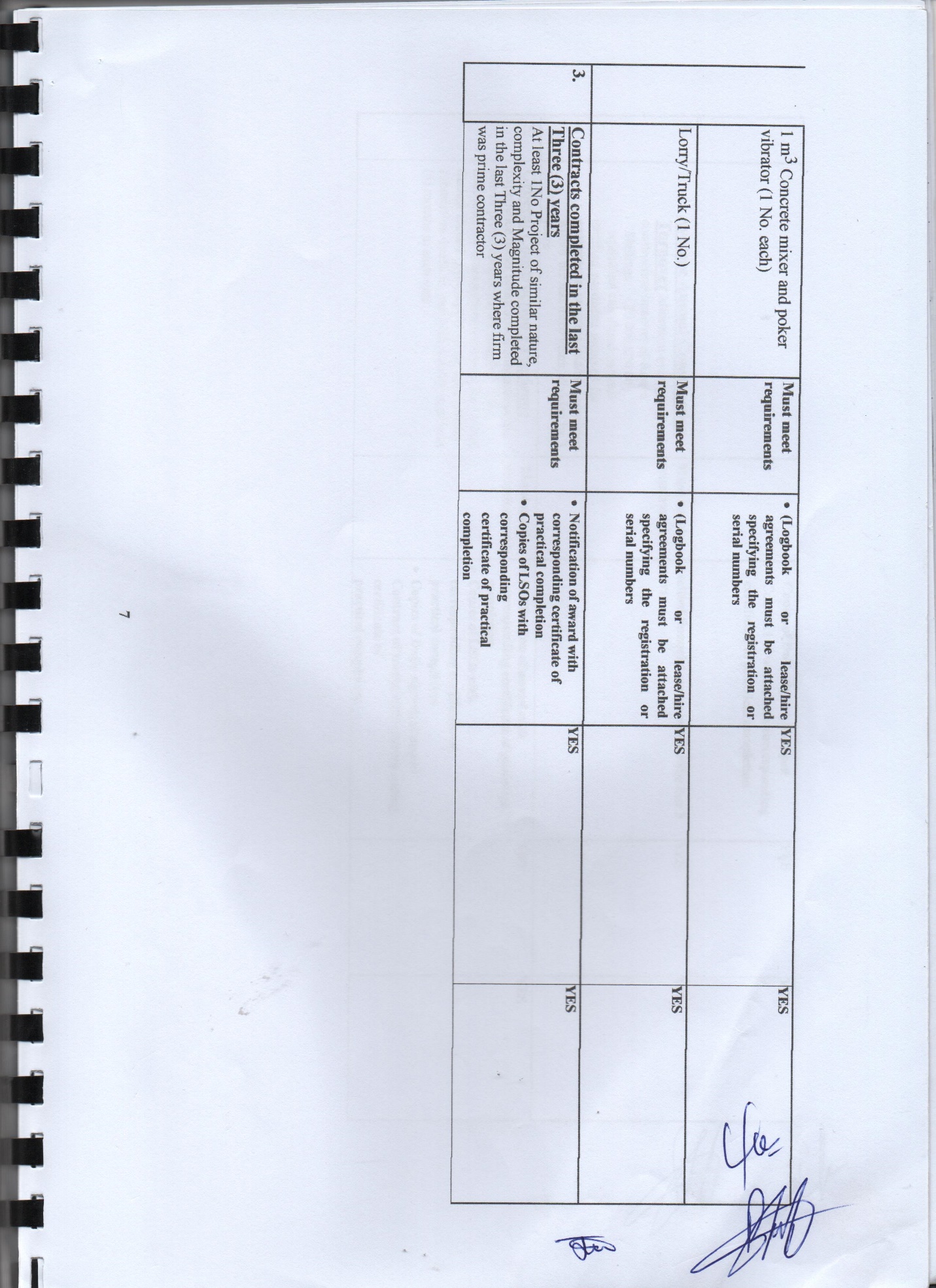 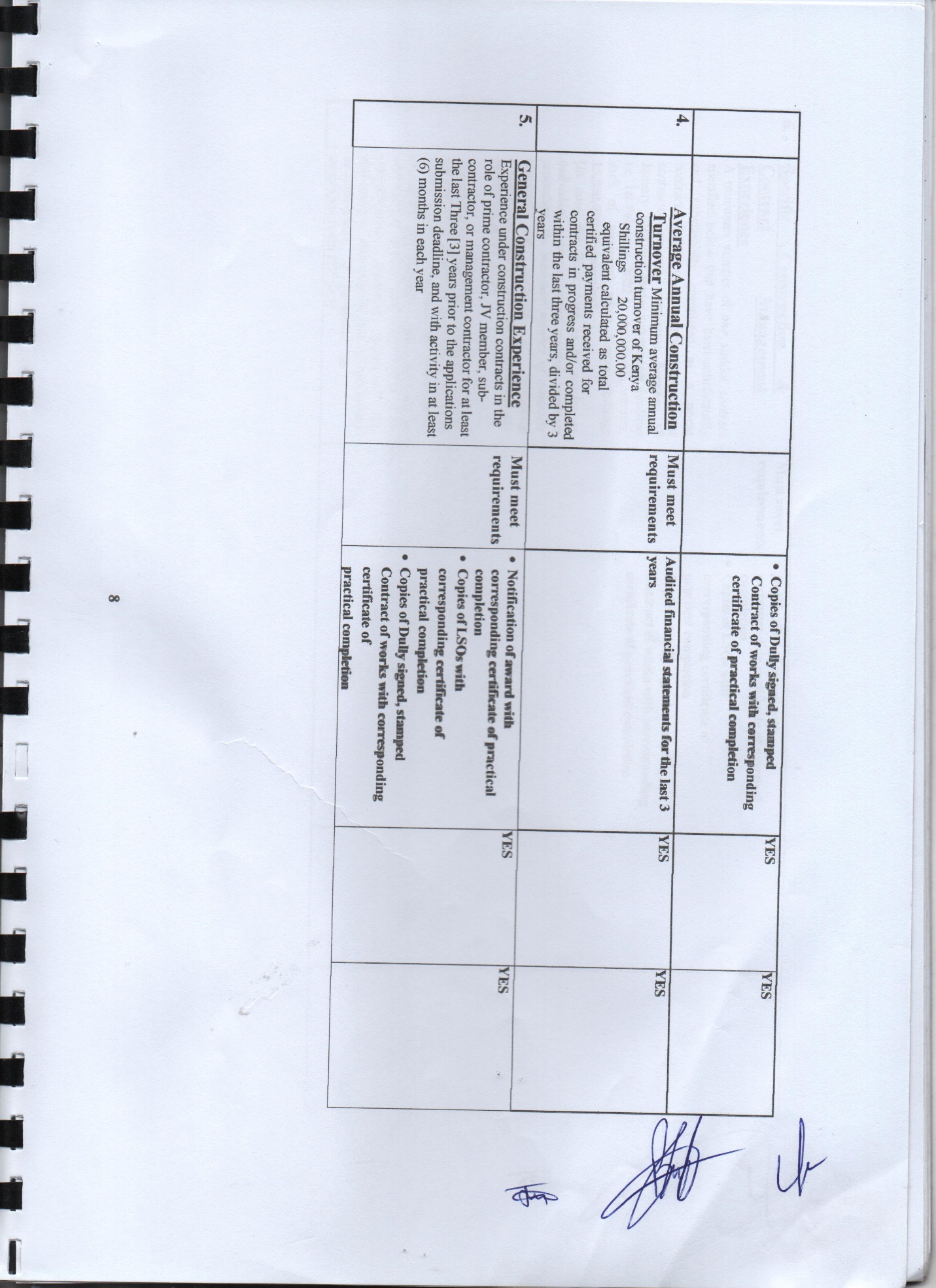 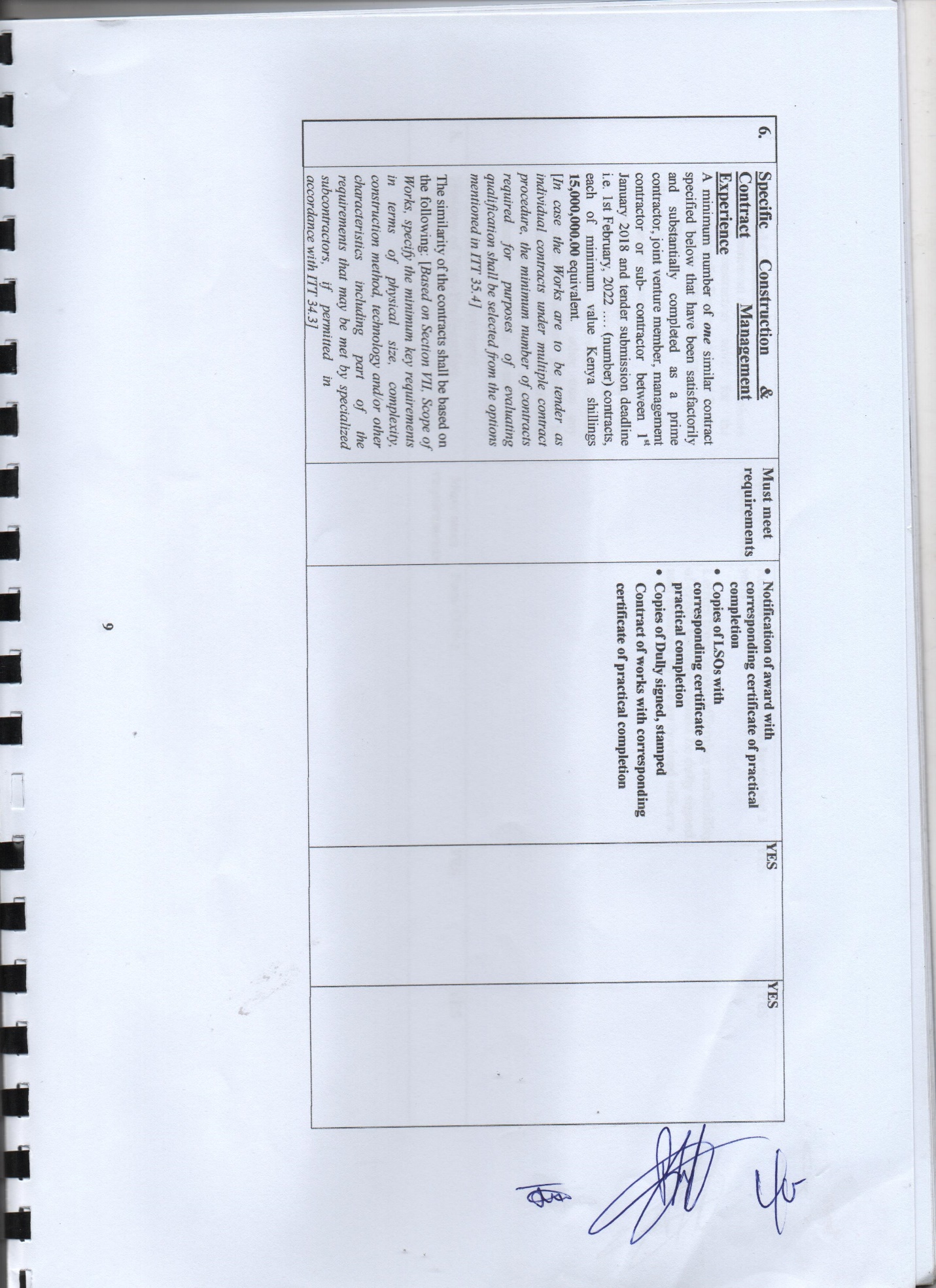 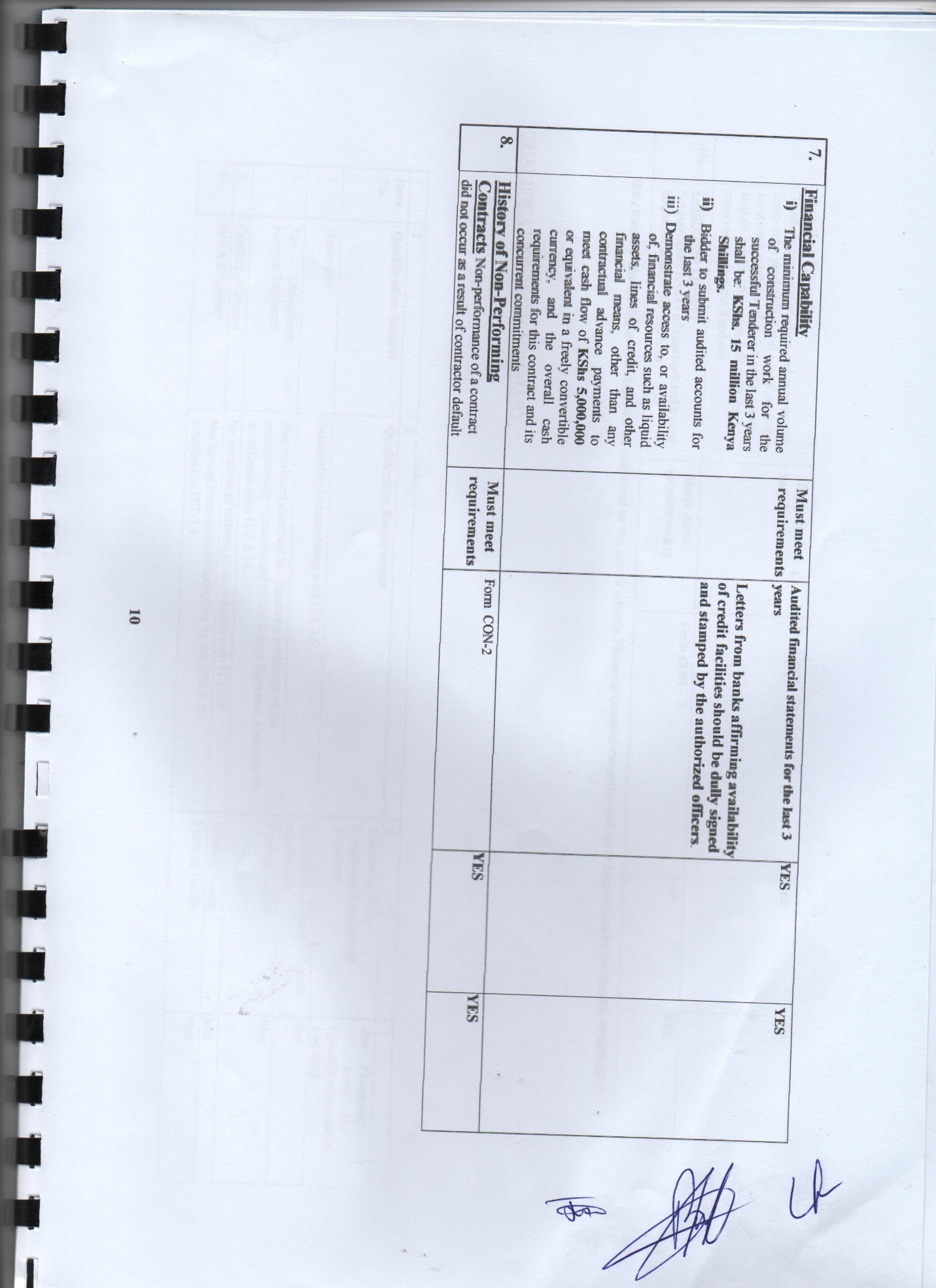 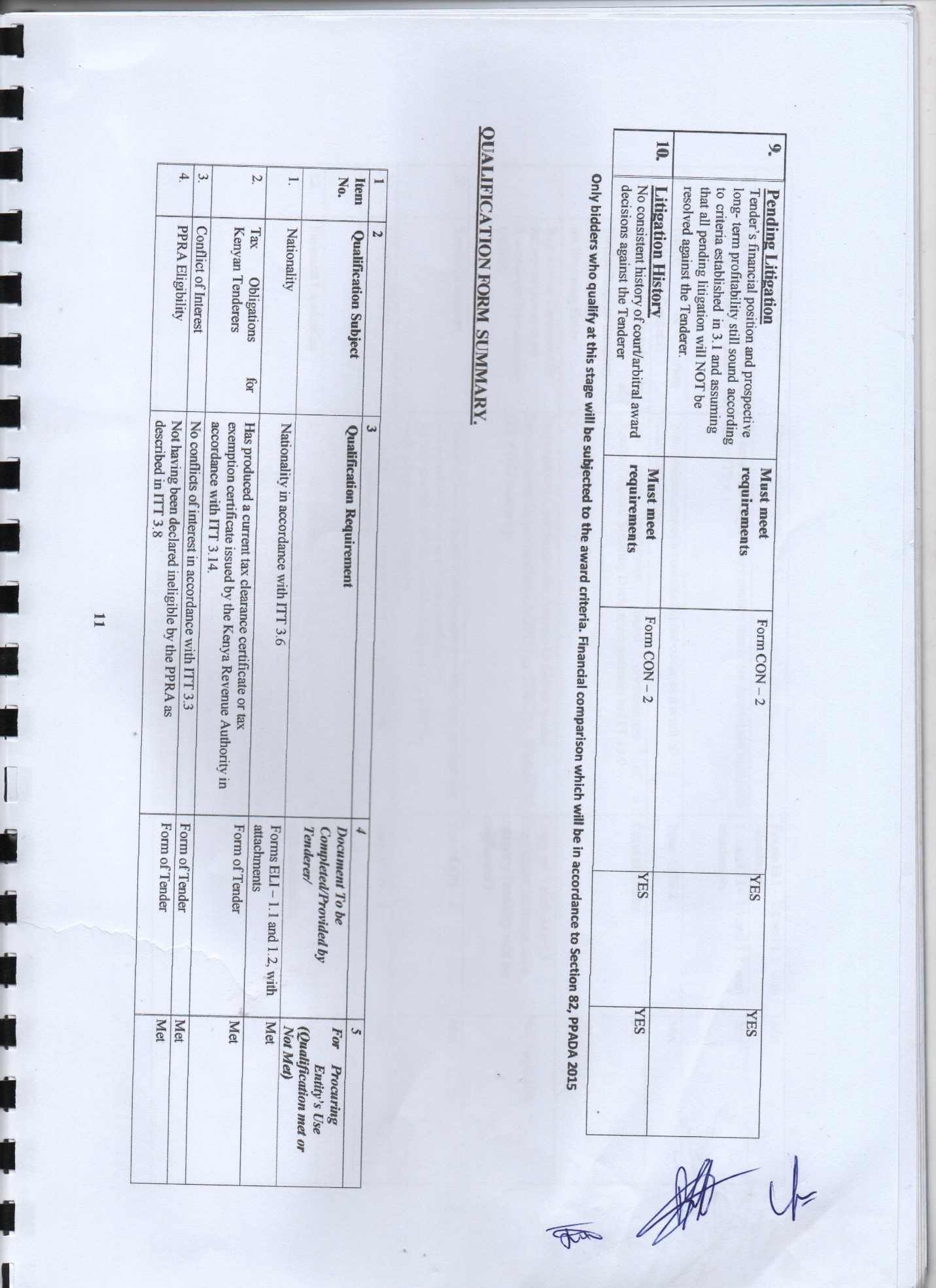 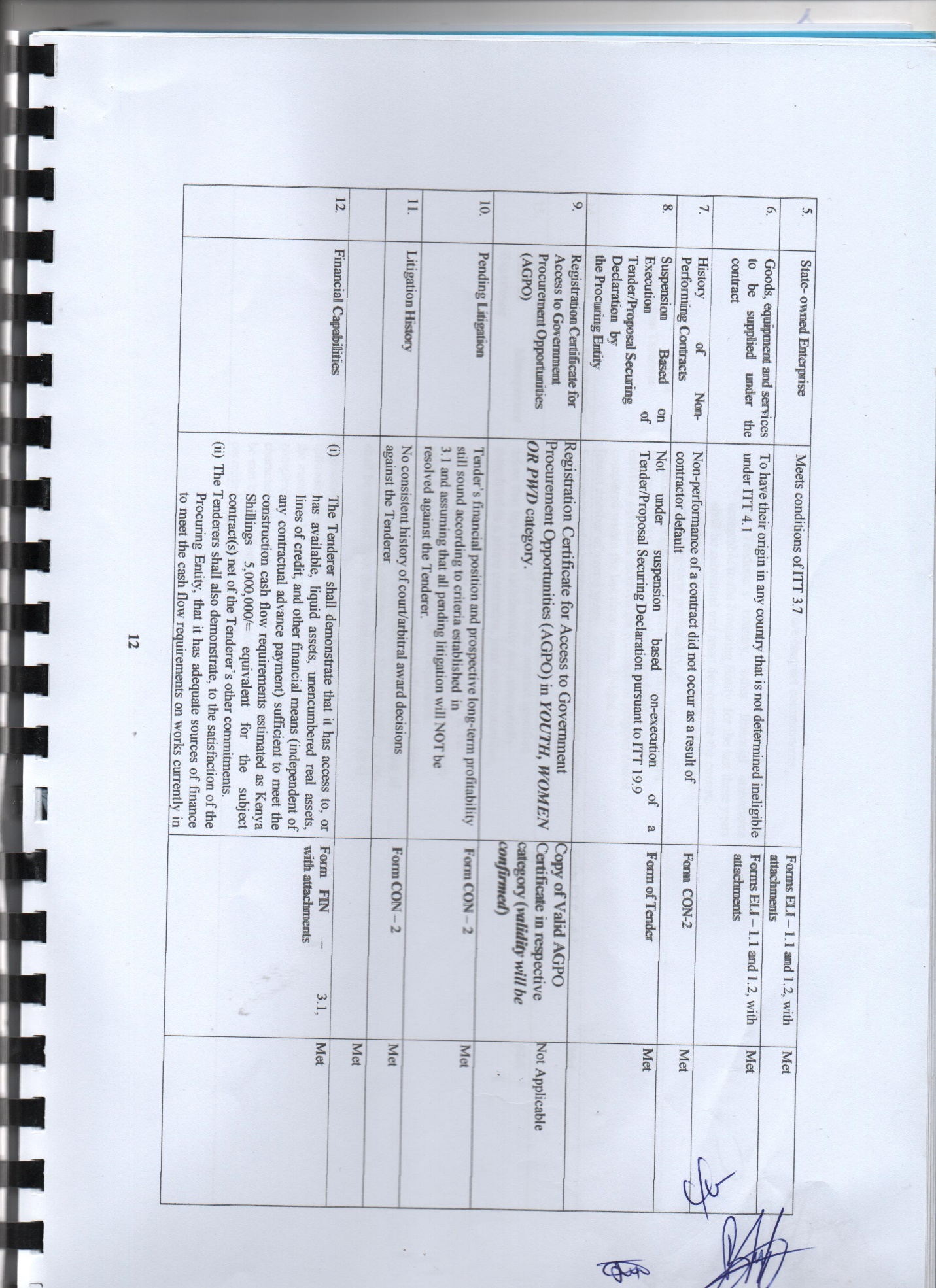 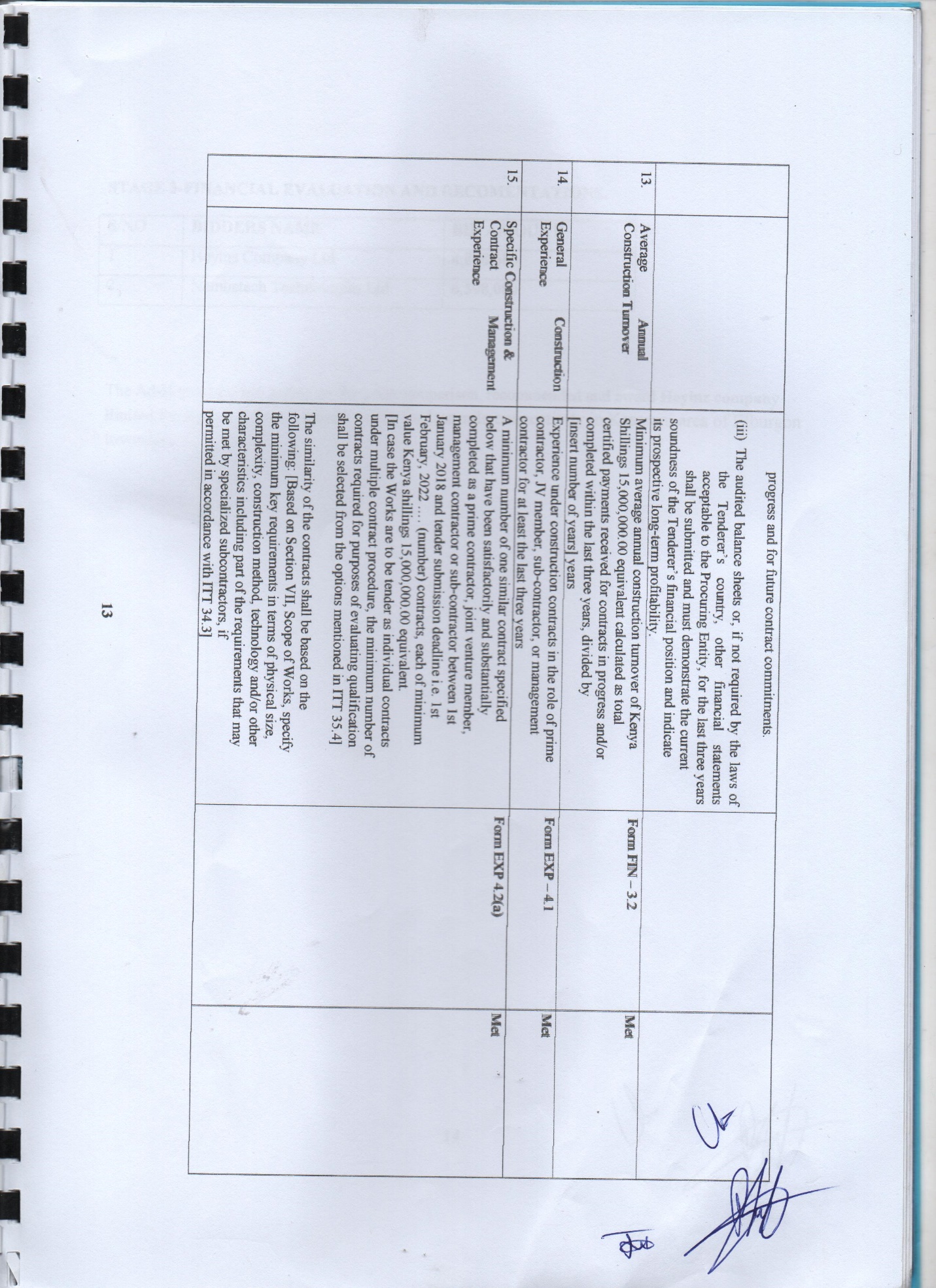 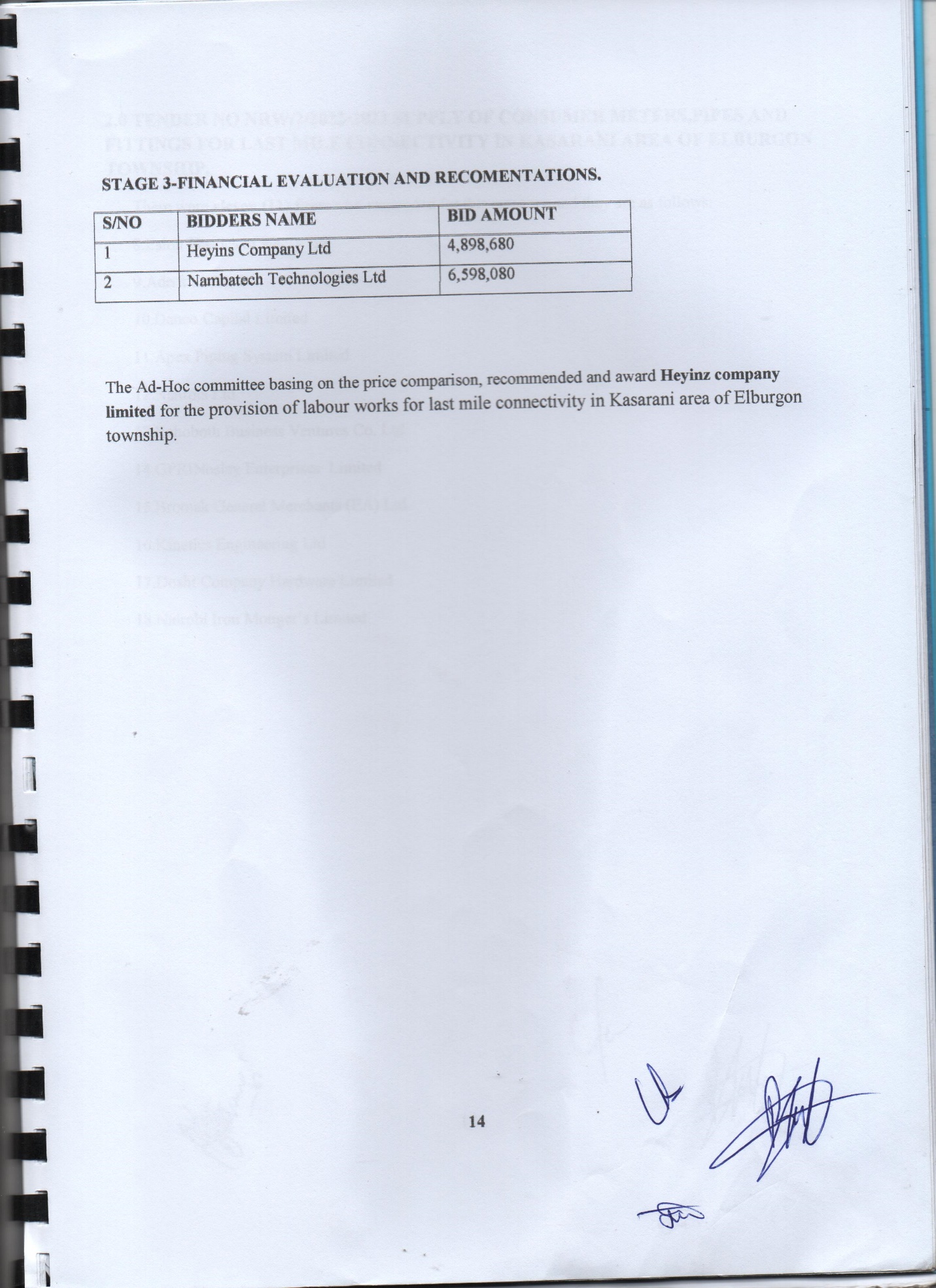 Procurement StageIndicatorsIndicatorsIndicatorsInformation on Indicators (fill as appropriate)1Invitation and Tender opening Tender Invitation/advertisement dateTender Invitation/advertisement dateTender Invitation/advertisement date16th May 20221Invitation and Tender opening Tender closing/opening dateTender closing/opening dateTender closing/opening date30th May 20221Invitation and Tender opening Number of bidding document issued.Number of bidding document issued.Number of bidding document issued.Nil1Invitation and Tender opening Number of bids receivedNumber of bids receivedNumber of bids received71Invitation and Tender opening Names of tender opening committee membersNames of tender opening committee membersNames of tender opening committee membersJohn Okioga-ChairpersonRoseline Chepkorir-SecretaryPeris Odhiambo-MemberSusan Emonde-Member1Invitation and Tender opening Number of bidders present Number of bidders present Number of bidders present 2Tender evaluationEvaluation committeeNames of the tender evaluation committee membersNames of the tender evaluation committee membersBenjamin Maundu-ChairmanElizabeth Langwech-SecretaryEdward Mwangi-MemberTeresia Nganga-Member2Tender evaluationEvaluation committeeSpecify consultants/external experts involved in evaluation if anyNameN/A2Tender evaluationEvaluation committeeSpecify consultants/external experts involved in evaluation if anyProfessionN/A2Tender evaluationEvaluation committeeSpecify consultants/external experts involved in evaluation if anyOrganizationN/A2Tender evaluationNumber of bids evaluated.Number of bids evaluated.Number of bids evaluated.72Tender evaluationAn extract of the evaluation criteria*An extract of the evaluation criteria*An extract of the evaluation criteria*Annexed2Tender evaluationNumber of bids passed preliminary evaluationNumber of bids passed preliminary evaluationNumber of bids passed preliminary evaluation22Tender evaluationNumber of bids passed technical evaluation stageNumber of bids passed technical evaluation stageNumber of bids passed technical evaluation stage22Tender evaluationName of the recommended/successful bidder and the priceName of the recommended/successful bidder and the priceName of the recommended/successful bidder and the priceHeyinz company limited2Tender evaluationDate evaluation was concludedDate evaluation was concludedDate evaluation was concluded6th/06/20222Tender evaluationDate evaluation report was forwarded/submitted to the head of procurement functionDate evaluation report was forwarded/submitted to the head of procurement functionDate evaluation report was forwarded/submitted to the head of procurement function9th/06/20223Procurement professional opinionDate the professional opinion was issuedDate the professional opinion was issuedDate the professional opinion was issued10th/06/20224Tender AwardDate of approval/rejection of the awardDate of approval/rejection of the awardDate of approval/rejection of the award30th/08/20225Notification of awardDate the notification to award a tender was sentDate the notification to award a tender was sentDate the notification to award a tender was sent29th/09/20226Contract executionDate the contract was signedDate the contract was signedDate the contract was signed18th 10/2022